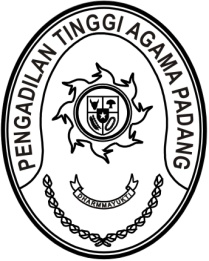 			                Padang, 28 Maret 2023Perihal	:	Pembentukan Tim PemeriksaRAHASIAPEMBENTUKAN TIM PEMERIKSA NOMOR : W3-A/00 00/KP.02.2/3/2023Berdasarkan surat Pimpinan Cabang POSBAKUMADIN Agam nomor 
03/PBH-ADIN-AGAM/III/2023 yang ditujukan kepada Yml Ketua Mahkamah Agung RI dan ditembuskan kepada Ketua Pengadilan Tinggi Agama Padang perihal Memberikan Petunjuk.Mengingat angka 5 pasal 7 PERMA Nomor 9 Tahun 2016, bahwa Pengadilan Tingkat Banding yang menerima Pengaduan yang bersifat tembusan dapat menindaklanjuti pengaduan tersebut sepanjang sesuai dengan kewenangannya, maka perlu membentuk Tim Pemeriksa yang terdiri dari :1. N a m a	:	Dr. Drs. H. Abdul Hadi, M.H.I.    N I P	:	196212281993031004    Pangkat	:	Pembina Utama (IV/e)    Jabatan	:	Hakim Tinggi	2. Nama	:	Drs. Najamuddin, S.H., M.H.	    N I P	:	196301161991031003    Pangkat	:	Pembina Utama (IV/e)    Jabatan	:	Hakim Tinggi	3. Nama	:	H. Masdi., S.H.	    N I P	:	196806221990031004	    Pangkat	:	Pembina Tingkat I  (IV/b)	   Jabatan	:	Panitera Muda HukumDemikian untuk dilaksanakan sebagaimana mestinya.Plt. Ketua,Drs. H. Maharnis, S.H., M.H.NIP. 195606231979031006Tembusan :Yth. Kepala Badan Pengawas Mahkamah Agung R.I.Yth. Direktur Jenderal Badan Peradilan Agama Mahkamah Agung RIKetua Pengadilan Tinggi Agama Padang (sebagai laporan).